Business LawOhio Criminal Law				Name _____________________________________________Use your “FAQ” handout or Internet Search to complete or answer the following to the best of your ability.The Ohio Criminal Code, also listed as Title _______,  lists most of the serious offenses according to state law.Other criminal offenses are outlined in the _____________________________________, which lists all crimes that apply in Ohio.Felonies in Ohio carry a potential penalty of from ______ months to _______ years.The most serious felony in Ohio is ________________________________, followed by ______________________.In Ohio, the penalty for a misdemeanor can range from payment of _______________ costs to no more than ___________ months in jail and/or a fine of _____________________ per offense.Minor _______________________ are the least serious crimes and, in Ohio, may be punished by a fine of _______________ or less, but no jail time.Within each degree of crime, how are sentencing procedures progressive?  What does the phrase “credit for time served” mean?Ohio law presumes a prison term is needed for what degree of felonies?What are “community control sanctions?”Can a judge choose not to follow the Ohio Criminal Code’s guidance in favor of or against a prison term when sentencing?  Why or why not?What is “post-release control?”What is “restitution?”What are goals of sentencing and correction facilities?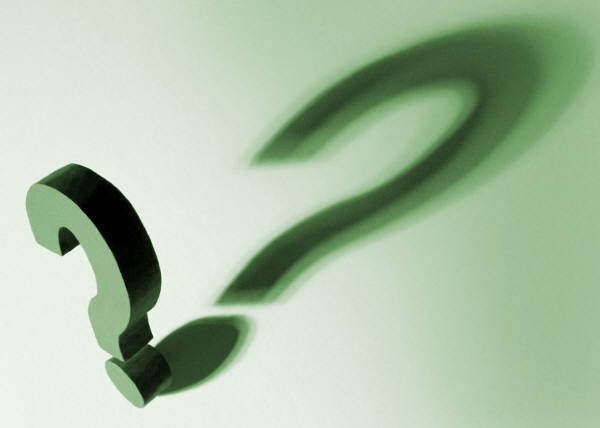 Business Law -Particular CrimesCuriosity Questions ………..  Which states do NOT allow the death penalty?What kind of qualifications does someone need to be allowed to administer the “lethal injection?”In Ohio, is it felony to carry a gun without a license?  If not, what is it’s classification?What other states allow their citizens to obtain a “Conceal and Carry License?”Does the person being charged with Statutory Rape have to be over 18 in order to be charged?If someone over 18 has sex with a 17 year old who has consented, can he or she still be charged with Statutory Rape?In Ohio, is Battery also classified at “Assault?”  (can there be separate “battery” charges?)What is the “lookout” at a crime scene called? (What can he/she be charged with?)What is the term for “life in prison?”  How many years?